WEnnovate
Co-creating more connected ecosystems to transition European innovation
Project budget: 		498.575 €Project duration: 		12 monthsProject start: 		2023.12.01.Project partnership:		-    Stitching Sustainable Scale up Foundation (NL)G-Force SRO (SK)Kyiv Academic University (UA)Fond Rozvytku Innovacij (UA)Unify Energy BV (NL)Provincie Utrecht (NL)Design Terminal (HU)The project:The aim of the project is to make clean energy usage accessible to every European, support local energy communities, and promote energy sharing. The focus is on the transition towards sustainable renewable energy and interdisciplinary activities in energy and digital innovations, in line with the energy directives of the European Commission, contributing to the goals outlined in the Sustainable Development Goals and the New European Innovation Agenda. The project is implemented in two phases: Research phase: focusing on entrepreneurs with socially impactful deep-tech and digital innovations.Stakeholder engagement phase: focusing on involving industrial stakeholders for faster alignment of regulatory policies and action plans. Over the course of 12 months, the consortium will implement research and develop a common methodology for building collaboration among partners, analysing existing innovation plans and strategies, identifying areas invaluable to sustainable economic growth, and mapping deficiencies, needs, and opportunities. The consortium will also coordinate and jointly develop its programs, encouraging alignment of regulations affecting the innovation scene based on the guidelines of the New European Innovation Agenda and creating new frameworks to support ecosystems. 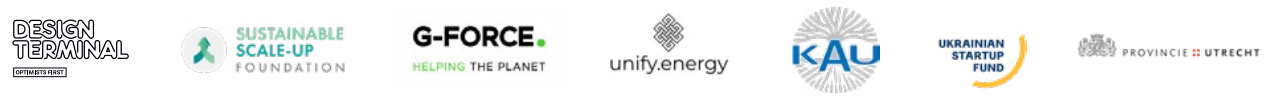 